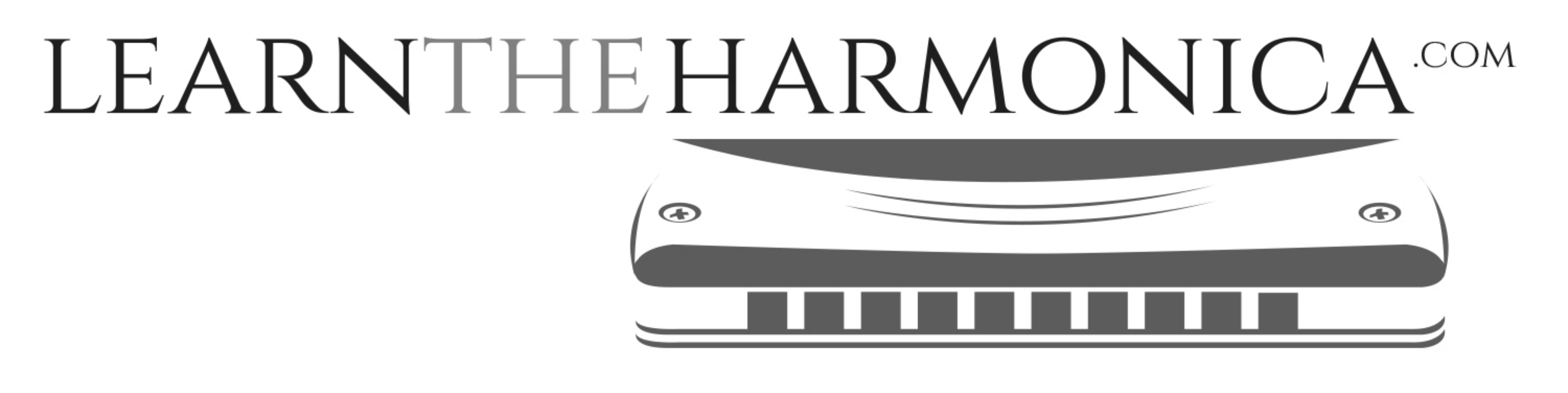 Rudolph the Red-Nosed ReindeerTabbed for diatonic harmonica by Liam WardSong key: C (C harp in 1st position)   6     -6     6     5      7         -6     6Rudolph the red-nosed reindeer  6   -6 6 -6   6  7     -7
had a very shiny nose  -5   6  -5  -4  -7  -6  6
and if you ever saw it  6       -6        6  -6  6  -6   5
you would even say it glows
 6   -6  6    5    7   -6     6
All of the other reindeer  6     -6     6       -6    6       7      -7
used to laugh and call him names  -5      6   -5  -4    -7     -6    6
They never let poor Rudolph  6  -6  6 -6    6     -8       7
join in any reindeer games
 -6       -6   7  -6      6        5     6
Then one foggy Christmas eve-5  -6     6     -5    5
Santa came to say   -4      5     6      -6      -7    -7      -7
Rudolph with your nose so bright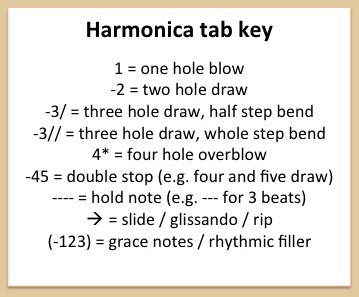     7         7       -7   -6        6     -5     -4
Won't you guide my sleigh tonight?

   6      -6      6       5       7       -6     6Then how the reindeer loved him 6  -6         6     -6    6     7      -7
as they shouted out with glee  -5    6     -5     -4      -7     -6     6
Rudolph the red-nosed reindeer  6       -6       6    -6  6  -8   7
you'll go down in history!